Sign 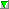 Autor Název ČástRok Hoover, ColleenBez naděje2019Vácha, Dalibor, 1980-Cestou201662Plokhy, Serhii, 1957-Černobyl2019MRuhe, Anna, 1977-Dobrodružství s kouzelnými zvířaty2020Mlynářová, Marcela, 1948-Dvakrát dole, jednou nahoře2020316Pecháčková, Marika, 1980-Kdo chytá v síti2020MHilbert, Jörg, 1965-Kolik pater má strom2020Cole, Daniel, 1983-Konec hry3.202061Klante, Dirk, 1969-Léčba Crohnovy nemoci, ulcerózní kolitidy a artritidy2020MTakáčová, MagdalenaO neposedné opičce2020MBurešová, JanaOvečka Nina a jiné pohádky2020Tursten, Helene, 1954-Revír2016MHlavinková, Lucie, 1974-Sesterstvo ve Snové říši.2.2020Keleová-Vasilková, Taňa, 1964-Slib2020Thilliez, Franck, 1973-Strach2019MPetříčková, Renata, 1978-Strašidla z Vidlákova2020MGuterson, BenTajemství hotelu Winterhouse2.2020Quinn, Julia, 1970-Trochu jiná slečna Bridgertonová2020Fojtová, Věra, 1947-Zbav nás od zlého2020Hoover, ColleenZtracená naděje2019MSmall, LilyZvířátka z Kouzelného lesa.2020MSmall, LilyZvířátka z Kouzelného lesa.2019